DECLARACIÓN JURADA - Formulario De Presentación De CertiﬁcadoSeñoresSecretaria de Comercio InteriorDirección Nacional de Reglamentos Técnicos S___________/___________DRef.: Res. ex S.C. N° 599-E/2017Buenos Aires,Por la presente, la empresa cuya razón social es , en adelante denominada “El ”, C.U.I.T. N° -  - con domicilio legal en , Código Postal , Correo Electrónico , representada por , con D.N.I. N° . . , desempeñando el cargo de , manifiesta con carácter de DECLARACIÓN JURADA, que la información contenida en este formulario es veraz y exacta, que los datos concuerdan con los que figuran en la copia del certificado adjunto, y que la mercadería cuyas características se detallan cumplen con los requisitos esenciales de seguridad y calidad establecidos por la normativa de referencia.La empresa se compromete a informar si se efectúa un cambio de depósito, dentro de las 48 (cuarenta y ocho) horas siguientes de producido.La información presentada es en carácter de declaración jurada conformada por datos verídicos. Ante cualquier falseamiento, incumplimiento o adulteración de la presente, la empresa será pasible de sanción en el marco del Decreto N° 274/2019 y en sus normas complementarias, modificatorias y accesorias.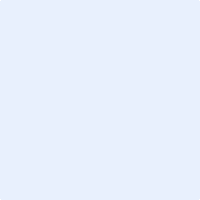 TODOS LOS CAMPOS SON OBLIGATORIOSTODOS LOS CAMPOS DEBEN COINCIDIR CON LA DOCUMENTACIÓN RESPALDATORIAENTIDAD CERTIFICADORA:N° DE CERTIFICADO:FECHA DE EMISIÓN DEL CERTIFICADO:SISTEMA DE CERTIFICACIÓN:MARCAFECHA DE EMISIÓN DEL ÚLTIMO CONTROL DE VIGILANCIA:FECHA DE VENCIMIENTO DEL ÚLTIMO CONTROL DE VIGILANCIA:NORMAS CERTIFICADAS:LABORATORIO INTERVINIENTE:N° DE ENSAYO:PRODUCTO/S O FAMILIA/S:POSICIÓN ARANCELARIA (a nivel de 12 dígitos/SIM):...MARCA/S:MODELO/S:CARACTERÍSTICAS TÉCNICAS DEL PRODUCTO:PAÍS DE ORIGEN:DOMICILIO DEL DEPÓSITO O FÁBRICA:LOCALIDAD DEL DEPÓSITO O FÁBRICA:PROVINCIA DEL DEPÓSITO O FÁBRICA:N° DE INSCRIPCIÓN AL R.U.M.P.:RL--  - -APN-N° DE EXPEDIENTE “S.D.U” (si aplica):EX-  -  - -APN-  # N° DE EXPEDIENTE ORIGINAL (en caso de renovación/cesión/extensión):EX-  -  - -APN-  # 